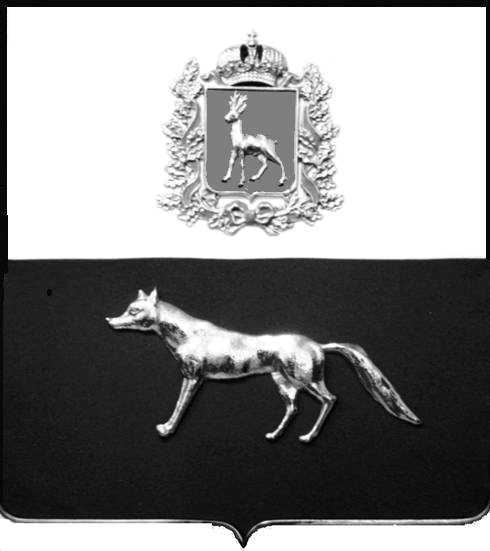 В соответствии с пунктом 3 части 1 статьи 14 Федерального закона от 02.03.2007 № 25-ФЗ «О муниципальной службе в Российской Федерации», статьей 7.5 Закона Самарской области от 09.10.2007 № 96-ГД «О муниципальной службе в Самарской области», Уставом муниципального района Сергиевский Самарской области, Администрация муниципального района СергиевскийПОСТАНОВЛЯЕТ:1. Утвердить Порядок рассмотрения заявления муниципального служащего Администрации  муниципального района Сергиевский Самарской области о получении разрешения на участие на безвозмездной основе в управлении некоммерческой организацией согласно приложению.2. Отделу по работе с персоналом администрации муниципального района Сергиевский  (Стряхилевой Т.П.):-  обеспечить ознакомление муниципальных служащих Администрации муниципального района Сергиевский Самарской области  с настоящим Постановлением в течение 5 рабочих дней со дня его вступления в силу;- обеспечить ознакомление с настоящим Постановлением граждан, поступающих на муниципальную службу в Администрацию муниципального района Сергиевский Самарской области.3. Опубликовать настоящее постановление в газете «Сергиевский вестник».4. Настоящее постановление вступает в силу со дня его официального опубликования.5. Контроль за выполнением настоящего постановления возложить на  Первого заместителя Главы муниципального района Сергиевский   Екамасова А.И.Глава муниципального района Сергиевский                                            А.А. ВеселовЛукьянова Л.Н. 8(84655)2-15-35Приложение к постановлению Администрации муниципального района Сергиевский№___ от _______ Порядокрассмотрения заявления муниципального служащего Администрации  муниципального района Сергиевский Самарской области о получении разрешения на участие на безвозмездной основе в управлении некоммерческой организацией1. Настоящий Порядок определяет процедуру рассмотрения отделом по работе с персоналом администрации  муниципального района Сергиевский Самарской области (далее-отдел по работе с персоналом) заявления муниципального служащего администрации  муниципального района Сергиевский Самарской области (далее - муниципальные служащие) о получении разрешения на участие на безвозмездной основе в управлении некоммерческой организацией (кроме участия в управлении политической партией, органом профессионального союза, в том числе выборным органом первичной профсоюзной организации, созданной в органе местного самоуправления, аппарате избирательной комиссии муниципального образования, участия в съезде (конференции) или общем собрании иной общественной организации, жилищного, жилищно-строительного, гаражного кооперативов, товарищества собственников недвижимости) (далее - участие в управлении некоммерческой организацией).2. Участие на безвозмездной основе в управлении некоммерческой организацией не должно приводить к конфликту интересов или возможности возникновения конфликта интересов при исполнении муниципальным служащим своих должностных обязанностей.3. Для получения разрешения на участие на безвозмездной основе в управлении некоммерческой организацией муниципальный служащий представляет в отдел по работе с персоналом заявление в письменном виде, составленное по форме, утвержденной в приложении 1 к Закону Самарской области от 09.10.2007 № 96-ГД «О муниципальной службе в Самарской области» (далее - Закон Самарской области).Заявление на имя представителя нанимателя (работодателя) подается не позднее 30 дней до наступления даты начала участия муниципального служащего в управлении некоммерческой организацией на безвозмездной основе.Заявление подается в день заключения трудового договора (контракта) в случае, если муниципальный служащий на день заключения трудового договора (контракта) принимает участие на безвозмездной основе в управлении некоммерческой организацией.4. Заявление подлежит обязательной регистрации в день его поступления в отдел по работе с персоналом  в журнале регистрации заявлений о получении разрешений на участие в управлении некоммерческой организацией муниципальными служащими (далее - журнал регистрации) по форме , утвержденной в приложении 2 к Закону Самарской области. Листы журнала регистрации должны быть пронумерованы, прошнурованы и скреплены печатью отдела по работе с персоналом.5. Отдел по работе с персоналом  при получении от муниципального служащего заявления  с приложенным к нему уставом некоммерческой организации, участие в управлении которой осуществляет (планирует осуществлять) муниципальный служащий, рассматривает их на предмет выявления обстоятельств, которые повлияют или могут повлиять на соблюдение муниципальным служащим установленных действующим законодательством ограничений и запретов, требований о предотвращении или об урегулировании конфликта интересов, исполнение им обязанностей, а также могут привести к нарушению требований трудового законодательства, и по итогам рассмотрения оформляет мотивированное заключение.При подготовке мотивированного заключения отдел по работе с персоналом имеет право проводить собеседование с муниципальным служащим, представившим заявление, получать от него письменные пояснения и документы.6. Отдел по работе с персоналом  рассматривает заявление и осуществляет подготовку мотивированного заключения о возможности (невозможности) участия муниципального служащего в управлении некоммерческой организацией (далее - мотивированное заключение).Мотивированное заключение должно содержать вывод по результатам рассмотрения заявления.7. Заявление, мотивированное заключение и другие материалы, полученные в ходе рассмотрения заявления, направляются отделом по работе с персоналом  представителю нанимателя (работодателю) в течение 7 (семи) рабочих дней со дня регистрации заявления.8. Представитель нанимателя (работодатель) в течение 7 (семи) рабочих дней по результатам рассмотрения заявления принимает одно из следующих решений:- разрешить муниципальному служащему участие в управлении некоммерческой организацией;- отказать муниципальному служащему в выдаче разрешения на участие в управлении некоммерческой организацией и рекомендовать принять меры по предотвращению и урегулированию конфликта интересов.9. Принятое  решение  представителя  нанимателя (работодателя) вручается под роспись муниципальному служащему не позднее  двух рабочих дней со дня принятия решения, предусмотренного пунктом 8 настоящего Порядка. 10. Оригинал заявления и копия решения, принятого по результатам его рассмотрения, приобщается к личному делу муниципального служащего.Об утверждении Порядкарассмотрения заявления муниципального служащего Администрации  муниципальногорайона Сергиевский Самарской области о получении разрешения на участие на безвозмездной основе в управлении некоммерческой организацией